                                                                                                                                    Утверждаю                                                                                                                                    Директор школы    М.В. Мартынова                                                  Расписание  уроков  1 абвгд классов II полугодие                                                                                                                                                                                                 УтверждаюДиректор школы       М.В.Мартынова                                                   Расписание уроков для учащихся 2 абвгд  классов                                                                                                                                                                                      УтверждаюДиректор школы       М.В.Мартынова   Расписание уроков для учащихся 3 абвгд  классов                                                                                                                                  Утверждаю                                                                                                                                  Директор школы    М.В. Мартынова                                                            Расписание  уроков  4 абвгд  классов (2 полугодие)1а класс № 11Варельджян К.Ю.1 б класс № 10Лобян А.С.1 в класс № 18Кучма Л.Н.1г класс № 16Семерджан А.Г.1д класс № 9Потапова А.К.1Литературное чтениеЛитературное чтениеЛитературное чтениеРусский языкОкружающий мир2Русский языкРусский языкОкружающий мирФизкультураРусский язык3ФизкультураИЗОФизическая культураМузыкаФизкультура4ИЗООкружающий мир Русский языкМатематикаЛитературное чт51Литерат. чтениеРусский язык МатематикаРусский языкРусский язык2Русский языкМатематикаЛитературное чтениеКубановедениеЛитературное чт3МатематикаФизкультураРусский языкЛитературное чтениеМатематика4МузыкаЛитературное чтениеФизическая культураТехнологияИЗО51Окружающий мирМатематика  МатематикаМатематикаФизкультура2МатематикаРусский язык Литературное чтениеРусский языкРусский язык3Литературное чтениеФизкультураКубановедениеОкружающий мирМатематика4Русский языкКубановедение Русский языкЛитературное чтение Литературное чт5КубановедениеМузыка ИЗОМузыка1ФизкультураЛитературное чтение Литературное чтениеМатематикаМатематика2Литературное чтениеМатематика Русский языкФизкультураЛитературное чт3Русский языкТехнология МатематикаРусский языкРусский язык4МатематикаРусский язык МузыкаЛитературное чтениеКубановедение 5ИЗО1МатематикаФизкультураФизическая культураФизкультураРусский язык2ФизкультураМатематика Русский языкРусский языкФизкультура3Русский языкРусский язык МатематикаМатематикаМатематика4ТехнологияЛитературное чтениеТехнологияЛитературное чтениеТехнологияПОНе№2а класс  № 8Косоурова М.А.2б класс №12Миносян С.Г.2 в класс № 9Хачарян С.М.2г класс №17Багдасарян А.В.2д класс № 7Салехова Э.Ю.ПОНе1Русский языкФиз – ра Лит. чтениеРусский язык Математика ПОНе2Физ –ра Литер. чтение Русский языкФиз –ра Русский язык ПОНе3Англ.языкРусский язык Физ- раЛитер. чтение Литер. чтение  ПОНе4Литер .чтениеОкруж. мир Окруж. мир Англ. язык Технология1Математика Русский язык Русский язык Русский языкМатематика 2Русский языкАнглийский язык Литер. чтение Литер. чтениеРусский язык 3Физ – ра Математика МатематикаФиз – ра Англ. язык 4МузыкаЛитер. чтение Кубановедение Математика Физ –ра 5Литер. чтениеИЗО ИЗОИЗО Литер. чтение1Русский язык Математика МатематикаРусский языкРусский язык 2Англ.языкФиз –ра Физ – ра Литер. чтение Окруж. мир 3МатематикаЛитер. чтение Литер. чтениеМатематикаЛитер. чтение 4Окруж. Мир Русский язык Англ. язык МузыкаИЗО 5ТехнологияКубановедение Русский языкКубановедениеМузыка 1Математика Англ. я зык Литер. чтение Физ - ра Физ-ра2Физ – раРусский язык Русский языкРусский язык Русский язык3Литер. чтениеМатематика МатематикаАнгл.языкМатематика4Русский языкЛитер. чтение Физ- ра Литер. чтениеЛитер. чтение 5КубановедениеМузыка Музыка МатематикаКубановедение ПЯТНИ1Русский язык Русский язык Русский язык Русский язык Русский язык ПЯТНИ2Математика Физ – ра Англ.язык Окруж. мир МатематикаПЯТНИ3Литерат. чтение МатематикаМатематика МатематикаФиз – ра ПЯТНИ4ИЗОТехнология Технология ТехнологияАнгл.язык №3а класс № 10Пашян А.Л. 3б класс № 16Челнокова С.Г3в класс № 18Краснодубова М.А.3г класс № 11Косян К.А3д класс № 46Комкова А.В.1Лит.чтениеФиз – раЛит. чтениеЛитер. чтениеАнглийский язык2Англ.языкЛит. чтение Русский языкРусский языкРусский язык 3Русский языкРусский язык КубановедениеОкруж. МирМатематика 4КубановедениеОкруж. МирИЗОМатематикаКубановедение51Русский язык Английский язык Русский языкФиз-ра Русский язык 2ФизкультураРусский языкФиз – раРусский языкМатематика 3Лит.чтение МатематикаЛит. чтение МатематикаЛитер. чтение 4МатематикаЛитер. чтение МатематикаАнглийский языкФиз – ра 5Окр.мир ИЗО Окружающий мирИЗОИЗО1Математика Физ –раАнглийский языкРусский языкФиз –ра 2Русский языкРусский языкМатематикаЛитер. чтение Литер. чтение 3ФизкультураМатематикаФиз – раАнгл. язык Русский язык 4Литер. чтениеЛитер. чтениеЛитер. чтение Физ –раМатематика5ИЗОМузыкаРусский языкМатематикаТехнология1Русский языкМатематикаРусский языкРусский языкРусский язык 2Лит. чтение Английский языкЛитер. чтениеЛит. чтение Физ –ра 3Англ. языкРусский языкМатематикаФиз – раЛитер. чтение 4Математика Лит. чтениеТехнологияМатематикаМатематика 5МузыкаКубановедениеМузыкаКубановедениеМузыка1Физ – ра Русский языкФиз – ра МузыкаРусский язык2Русский языкФиз –ра Русский  языкЛит. чтениеОкружающий мир 3МатематикаМатематика Английский языкРусский языкЛитер. чтение4ТехнологияТехнологияМатематикаТехнологияАнглийский язык4а класс № 7Юрина С.Н.4б класс № 17Матусян Р.Х.4в класс № 8Косоурова М.А.4г класс № 46Манукян М.С.4д класс №12Кочконян В.А.1ОРКСЭОкруж. мир Русский язык Физ- ра Русский язык2Русский языкАнглийский языкФиз- ра Литерат.чтение  Музыка 3Англ. языкРусский языкОкруж. мир Математика Литературное чтение4Окр. мирФизкультураИЗОМузыка Физ –ра 1Физ – ра Русский язык ОРКСЭОРКСЭМатематика2Литер. чтение ФизкультураРусский язык Русский языкЛитер. чтение3Математика Литерат. чтениеАнглийский язык МатематикаОРКСЭ4Русский язык Математика Математика Англ. язык Русский язык5Музыка МузыкаЛитер. чтение ИЗОТехнология1МатематикаЛитератур. Чтение Русский язык Окруж.мирМатематика2Русский языкРусский язык ФизкультураФиз- раАнгл. язык3Литер. чтениеМатематикаМатематикаРусский языкКубановедение 4Физ –ра Англ.язык Литер. чтениеМатематикаФиз – ра5ИЗОИЗОКубановедениеЛитер. чтение Русский язык1Русский язык Математика Литер. чтение Литер. чтение Русский язык 2Литер. чтение Литер. чтение МатематикаРусский язык Литер. чтение3Англ. языкФиз –ра Русский язык Математика Математика4Математика Русский язык Физ –ра Англ. язык Окруж. мир 5ТехнологияТехнологияТехнология Технология Физ - ра1Кубановедение ОРКСЭРусский языкЛитер. чтениеРусский язык2Математика Литер. чтение Математика Русский языкМатематика3Литер. чтение МатематикаМузыкаКубановедение Английский язык4Физ –ра КубановедениеАнгл. язык Физ –ра ИЗО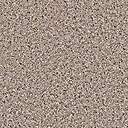 